English Literature A LevelReviews should be hand written or word processed reports which should include a general overview, 3 objective positive observations and 3 negative observations as well as your personal opinion.  Reviews and reports should be between 400 and 500 words. Essay question should be around 1000 words long.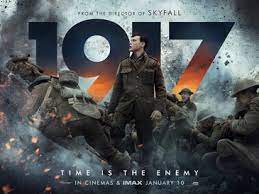 Media Review Film ‘1917’orReview podcast, website or blog on Sebastian Faulks or Pat Barker.(20 points each)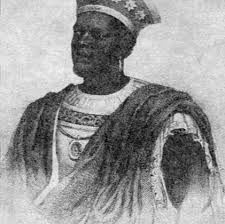 HistoryRead this article and reformat the information in the form of a mindmap.https://www.blackhistorymonth.org.uk/article/section/author-and-historians/black-tudors-a-peak-into-the-lives-of-ten-people-of-the-african-diaspora-in-tudor-britain/(40 points)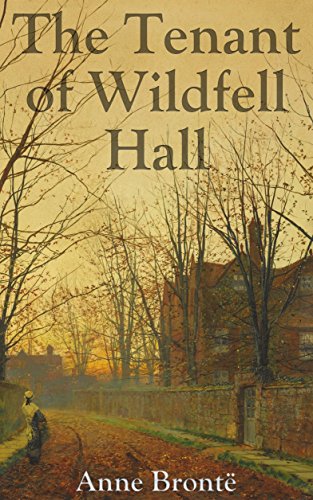 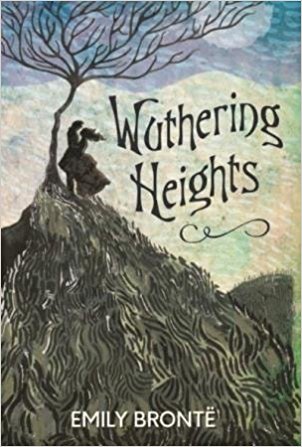 Read with short reviewAnne Brontë’s The Tenant of Wildfell HallorEmily Brontë’s Wuthering Heights(50 points each)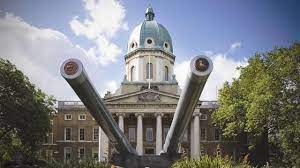 Note takingWatch 3 videos and read 3 articles from the Imperial War Museum on WW1, making notes to discuss. https://www.iwm.org.uk/(50 points)(You could visit the museum for another 50 points!)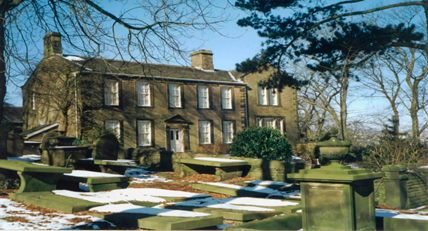 Visits with short reviewVisit Jane Austen’s House MuseumorVisit Haworth Bronte Parsonage museum and research the Bronte sisters (50 points each)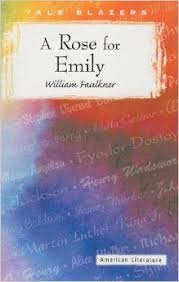 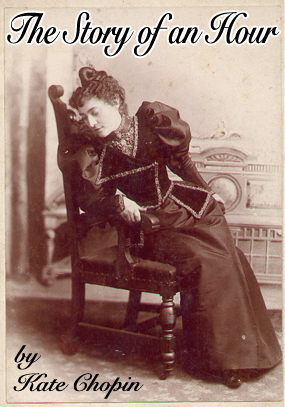 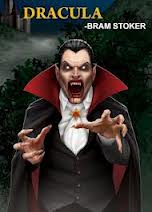 Essay projectCompare how Chopin and Faulkner present the position of women in ‘The Story of an Hour’ and ‘A Rose for Emily’ – essay. Both texts can be found as PDF documents online.(100 points)